ПЕРЕЧЕНЬ РАЗРАБОТОКБелорусского государственного технологического университета представленных на XXVI Международной специализированной выставке «Энергетика. Экология. Энергосбережение. Электро» EnergyExpo11-14 октября 2022 г., г. Минск1. Система накопления электрической энергии (СРЭЭ);2. Теплоизоляционное пеностекло;3. Переработка отходов стеклопластика и отходов термопластичных полимеров в формованные изделия;4. Эффективная система охлаждения с лунками для отвода тепла вынужденной конвекцией воздуха от габаритных электронных устройств;5. Термостойкие электроизоляционные керамические материалы;6. Композиции на основе полимерсодержащих отходов аккумуляторных батарей.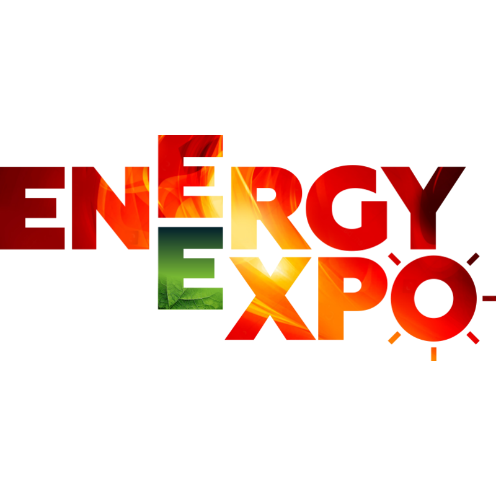 ОФИЦИАЛЬНЫЙ САЙТ https://energyexpo.by/